Virtual Lesson/Unit Plan ChecklistPlanning for your lesson or unitWhat is your purpose?Can you clearly state what you plan to achieve with this lesson or unit? Setting the Stage for your lessonSetting the Stage for your lessonResourcesStep 1: Determine your Platform (Google Classroom, Zoom? How are you going to deliver a virtual lesson)?Google MeetZoom Microsoft TeamsGuiding questions:Have you used the platform before?Rate your knowledge on this platform?What supports will you need? Step 2: Establish Virtual Classroom ProceduresHow will students engage in your virtual classroom?How will students access materials           (model how to access resources multiple times)What materials/manipulatives with the students need?How will students be directed to ask questions?How will students submit their work? How will you plan for absent students?What are the Norms for your virtual classroom?Step 1: Determine your Platform (Google Classroom, Zoom? How are you going to deliver a virtual lesson)?Google MeetZoom Microsoft TeamsGuiding questions:Have you used the platform before?Rate your knowledge on this platform?What supports will you need? Step 2: Establish Virtual Classroom ProceduresHow will students engage in your virtual classroom?How will students access materials           (model how to access resources multiple times)What materials/manipulatives with the students need?How will students be directed to ask questions?How will students submit their work? How will you plan for absent students?What are the Norms for your virtual classroom?www.google.comVideo Call Protocol Virtual Classroom Management Step 3: Kentucky Academic Standards-  kystandards.org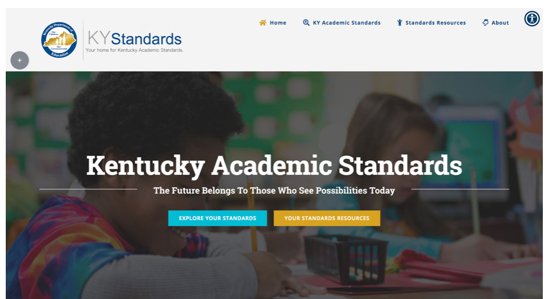 Start Here  Lesson goal(s) What do I plan to achieve in this lesson/unit plan? Target(s) What standards am I addressing?What is my target(s)?What are the critical skills/content?What resources and tools will I need to teach the lesson/unit?Step 3: Kentucky Academic Standards-  kystandards.orgStart Here  Lesson goal(s) What do I plan to achieve in this lesson/unit plan? Target(s) What standards am I addressing?What is my target(s)?What are the critical skills/content?What resources and tools will I need to teach the lesson/unit?Step 3: Kentucky Academic Standards-  kystandards.orgStart Here  Lesson goal(s) What do I plan to achieve in this lesson/unit plan? Target(s) What standards am I addressing?What is my target(s)?What are the critical skills/content?What resources and tools will I need to teach the lesson/unit?Step 4: Look at students IEP goalsIEP Goals - IEP Guidance Document Guiding Questions:Does the goal(s) align with the Kentucky Academic Standards?How does this lesson connect to the student’s IEP goal?Does the goal have all the required components?Can I measure this goal? What the method of measurement?Example:When given a 5th grade writing assignment, Johnny will write a paragraph using a topic sentence and supporting sentences with a score of 3 on a 4 point rubric for 3 consecutive trials weekly.  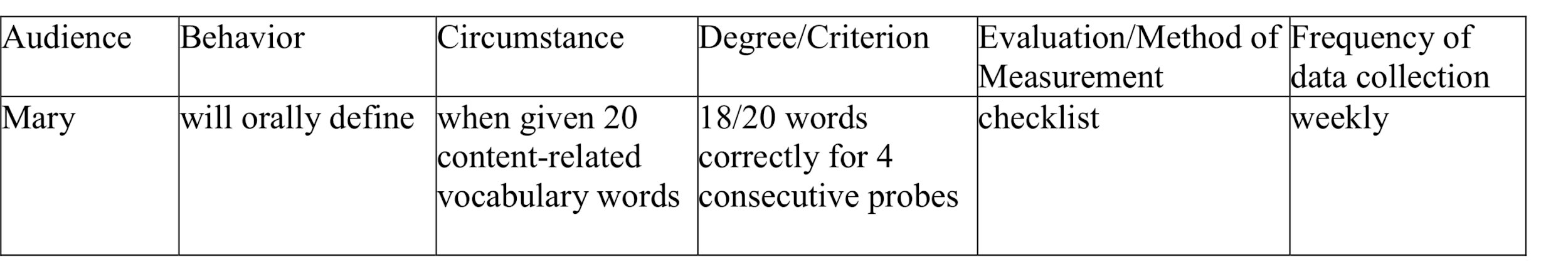 Step 4: Look at students IEP goalsIEP Goals - IEP Guidance Document Guiding Questions:Does the goal(s) align with the Kentucky Academic Standards?How does this lesson connect to the student’s IEP goal?Does the goal have all the required components?Can I measure this goal? What the method of measurement?Example:When given a 5th grade writing assignment, Johnny will write a paragraph using a topic sentence and supporting sentences with a score of 3 on a 4 point rubric for 3 consecutive trials weekly.  Step 4: Look at students IEP goalsIEP Goals - IEP Guidance Document Guiding Questions:Does the goal(s) align with the Kentucky Academic Standards?How does this lesson connect to the student’s IEP goal?Does the goal have all the required components?Can I measure this goal? What the method of measurement?Example:When given a 5th grade writing assignment, Johnny will write a paragraph using a topic sentence and supporting sentences with a score of 3 on a 4 point rubric for 3 consecutive trials weekly.  Step 5: Specially Designed Instruction Step 5: Specially Designed Instruction Resources What the teacher does…..Guiding Questions:What will you do to improve the performance of SWD?Do you have opportunities for increased practice turns and feedback?Do we practice retrieval of information from a blank slate? Do we practice flexible grouping for differentiation- (6-8 students)? Do we use Explicit Instruction that makes embedded explicit vocabulary instruction a priority? Do we embed activities that teach SWD metacognitive strategies?Fill in the gap interventions? preloaded strategies at grade level and on instructional level.Do we have strong research-based strategies for positive behavioural support for SWD?Do you use scaffolded instruction?Do you make use of mnemonics to aid SWD memorization skills?Does the SDI you list match the Annual Goal?What the teacher does…..Guiding Questions:What will you do to improve the performance of SWD?Do you have opportunities for increased practice turns and feedback?Do we practice retrieval of information from a blank slate? Do we practice flexible grouping for differentiation- (6-8 students)? Do we use Explicit Instruction that makes embedded explicit vocabulary instruction a priority? Do we embed activities that teach SWD metacognitive strategies?Fill in the gap interventions? preloaded strategies at grade level and on instructional level.Do we have strong research-based strategies for positive behavioural support for SWD?Do you use scaffolded instruction?Do you make use of mnemonics to aid SWD memorization skills?Does the SDI you list match the Annual Goal?SDI Info- GraphicJohn O'Connor Power Point for SDI -Great read for developing your list of SDI.Practice Turns and Feedbackretrieval of informationUsing Think, Pair, Share with Google Doc extend to Breakout RoomsVirtual application: Spaced Repetition Look at the use of Quizlet flashcards. Apply the Google Calendar to set practice sessions that are spaced for improved memory.Flexible grouping for differentiated classrooms11 ways to do embedded vocabulary instructionReading Rockets :10 ways to teach vocabulary with Online ToolsMetacognitive Strategies Give this article a chance the goods are on page 7.Mnemonic Strategies Article: Mnemonics Positive Behavior Site for the Classroom10 ways to scaffold learning Virtual Scaffolding of Google LessonsSupplementary Aids and ServicesSupplementary Aids and ServicesResources What the student needs……Guiding Questions: What are SAS does your Student With a Disability routinely require?Can you what you will provide based on student need?What the student needs……Guiding Questions: What are SAS does your Student With a Disability routinely require?Can you what you will provide based on student need?IEP Lesson Plan and Development HandbookList of Supplementary Aids and Services Speech To Text Text to Speech Extension on Google ChromeNotes: Notes: Notes: Explicit Instruction Lesson Plan Explicit Instruction Lesson Plan Explicit Instruction Lesson Plan LESSON SECTIONCONTENTWhat skills / knowledge to be taught today?TOPIC:ResourcesAnita Archer's Explicit InstructionI DO It…..Provide scaffolded learningModel activities Elicit frequent responses (verbal and written)Prepare lots of Examples and Non-ExamplesCheck understanding (monitor and corrective feedback) Reteach if necessaryWhat Engagement Strategies will I use?annotationwhite boardpollsemail reactionsclassroom Google doc We Do It...Practice activities togetherCheck understandingMonitor and provide corrective feedbackReteach if necessaryYou Do It....Independent practice of skill / knowledgeCheck understandingMonitor and corrective feedbackReteach if necessaryFeedbackAssessmentHow will you close your lesson?Target/Assessment match?Formative?Summative?Revising the Definition of Formative AssessmentProgress Monitoring What is the measurable verb in the student’s goal?What is your method of measurement? (specific tool)Methods of MeasurementList of Measurable VerbsTeaching reflection and notes.After lessonReflection Notes:What went well for your lesson?What changes need to be made to the delivery of instruction? Feedback:What worked well for your learning?Areas for improvement or new learning?Reflection Notes:What went well for your lesson?What changes need to be made to the delivery of instruction? Feedback:What worked well for your learning?Areas for improvement or new learning?